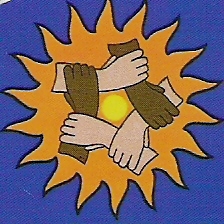 Highfield Primary School School Improvement Plan“Together we can achieve more”October 2017 – 2018PE Action PlanSubject Leader Lois LockKey achievements to date:Areas for further improvement and baseline evidence of need:Children take part in competitive sports There are several clubs in school for KS2 Level 1 Bikeability has taken place for a few years in Years 3 and 4 A high quality of teaching is delivered through teachers and Premier Sports Coaches New kits have been given to the Netball Team and Football Team School Leaders have attended Games Courses Use of assessment, planning and evidence in PETo encourage pupils, especially in KS1, to take part in a range of sports To continue improving teachers’ knowledge and confidence when teaching PETo ensure equipment is of high standard and easily accessible. Academic Year: 2017/18Total fund allocated: £20, 630Date Updated: 31/10/2017Date Updated: 31/10/2017Key indicator 1: Broader experience of a range of sports and activities offered to all pupils. School SIP: Leaders and governors continue to focus on  consistently improving outcomes for all pupils.Key indicator 1: Broader experience of a range of sports and activities offered to all pupils. School SIP: Leaders and governors continue to focus on  consistently improving outcomes for all pupils.Key indicator 1: Broader experience of a range of sports and activities offered to all pupils. School SIP: Leaders and governors continue to focus on  consistently improving outcomes for all pupils.Key indicator 1: Broader experience of a range of sports and activities offered to all pupils. School SIP: Leaders and governors continue to focus on  consistently improving outcomes for all pupils.Percentage of total allocation:Key indicator 1: Broader experience of a range of sports and activities offered to all pupils. School SIP: Leaders and governors continue to focus on  consistently improving outcomes for all pupils.Key indicator 1: Broader experience of a range of sports and activities offered to all pupils. School SIP: Leaders and governors continue to focus on  consistently improving outcomes for all pupils.Key indicator 1: Broader experience of a range of sports and activities offered to all pupils. School SIP: Leaders and governors continue to focus on  consistently improving outcomes for all pupils.Key indicator 1: Broader experience of a range of sports and activities offered to all pupils. School SIP: Leaders and governors continue to focus on  consistently improving outcomes for all pupils.%School focus with clarity on intended impact on pupils:Actions to achieve:Funding allocated:Evidence and impact:Sustainability and suggested next steps: Review through yearTo encourage children to participate in a range of different sporting activities which will also allow them to take part in daily exercise.  To ensure that the children in Highfield are taking part in a range of competitive sports (netball, football, gymnastics, handball, dance)Children will find a sport they love, which is intended to be lifelong. Have a range of clubs for KS1 and KS2 to attend that will appeal to a wide range of childrenHave high quality coaches to ensure outstanding delivery of sessions that will inspire and encourage children to continue this sport outside of schoolTo offer a range of clubs that will allow children the time to attend these clubsSchool Leaders will run clubs everyday for different year groups to promote exerciseTo complete year 4 and 5 level two Bikeability  £9000More children will be engaged in physical activity and they will find a sport that they enjoySports Leaders will be running clubs; this will enable them to be good role models for the rest of the schoolClubs at the school will be:Handball GymnasticsJudo Zumba FootballNetball Cricket Dance The times of these clubs will range from before school, lunchtime and after school so children are not restricted on times and will be run by a professional coachLeagues and competitions will be entered by Sports Coordinator who will run these events Children will understand that riding a bike counts as exercise and they will equipped with the knowledge on how to do this safely Key indicator 2: The profile of PE and sport being raised across the school and ensure the correct use of assessment, planning and evidence. School SIP- To establish a consistent approach narrowing the gaps in the rates of progress for all groups of pupils.Key indicator 2: The profile of PE and sport being raised across the school and ensure the correct use of assessment, planning and evidence. School SIP- To establish a consistent approach narrowing the gaps in the rates of progress for all groups of pupils.Key indicator 2: The profile of PE and sport being raised across the school and ensure the correct use of assessment, planning and evidence. School SIP- To establish a consistent approach narrowing the gaps in the rates of progress for all groups of pupils.Key indicator 2: The profile of PE and sport being raised across the school and ensure the correct use of assessment, planning and evidence. School SIP- To establish a consistent approach narrowing the gaps in the rates of progress for all groups of pupils.Percentage of total allocation:Key indicator 2: The profile of PE and sport being raised across the school and ensure the correct use of assessment, planning and evidence. School SIP- To establish a consistent approach narrowing the gaps in the rates of progress for all groups of pupils.Key indicator 2: The profile of PE and sport being raised across the school and ensure the correct use of assessment, planning and evidence. School SIP- To establish a consistent approach narrowing the gaps in the rates of progress for all groups of pupils.Key indicator 2: The profile of PE and sport being raised across the school and ensure the correct use of assessment, planning and evidence. School SIP- To establish a consistent approach narrowing the gaps in the rates of progress for all groups of pupils.Key indicator 2: The profile of PE and sport being raised across the school and ensure the correct use of assessment, planning and evidence. School SIP- To establish a consistent approach narrowing the gaps in the rates of progress for all groups of pupils.%School focus with clarity on intended impact on pupils:Actions to achieve:Funding allocated:Evidence and impact:Sustainability and suggested next steps: Review through yearFor teachers to work with Premier Sports coaches to ensure that lessons are being planned correctly, that children are making sufficient progress and that there is evidence for this. Teachers need to ensure that they are moving the learning on in their lessons and are following the correct scheme of work inline with Enfield and premier Sports. For the whole school (to use the Premier Sports assessment/planning tool when teaching PE to their own classTeachers will use the Premier Sports coaches’ assessment when writing reports and when planning their own lessonsUse this for evidence of PE taking place£6,575An assessment tool for teachers to fill in any gapsIt will be clear when children are working at greater depth for PE and there will be evidence for this Plans will be shared to ensure consistency across the schoolKey indicator 3: Increased confidence, knowledge and skills of all staff in teaching PE and sport. School SIP- To continue to focus on improving outcomes for all pupils.Key indicator 3: Increased confidence, knowledge and skills of all staff in teaching PE and sport. School SIP- To continue to focus on improving outcomes for all pupils.Key indicator 3: Increased confidence, knowledge and skills of all staff in teaching PE and sport. School SIP- To continue to focus on improving outcomes for all pupils.Key indicator 3: Increased confidence, knowledge and skills of all staff in teaching PE and sport. School SIP- To continue to focus on improving outcomes for all pupils.Percentage of total allocation:Key indicator 3: Increased confidence, knowledge and skills of all staff in teaching PE and sport. School SIP- To continue to focus on improving outcomes for all pupils.Key indicator 3: Increased confidence, knowledge and skills of all staff in teaching PE and sport. School SIP- To continue to focus on improving outcomes for all pupils.Key indicator 3: Increased confidence, knowledge and skills of all staff in teaching PE and sport. School SIP- To continue to focus on improving outcomes for all pupils.Key indicator 3: Increased confidence, knowledge and skills of all staff in teaching PE and sport. School SIP- To continue to focus on improving outcomes for all pupils.%School focus with clarity on intendedimpact on pupils:Actions to achieve:Fundingallocated:Evidence and impact:Sustainability and suggestednext steps: Review through yearTo ensure that staff attend training days, INSETS and work along side a coach to support skills and knowledge when teachers are teaching PE. This will ensure teachers are enabling outstanding teaching and learning to take place during all lessons and clubs. To have an FA coach to support teachers for a half term in the summer when teaching PE Using the Enfield PE team, send teachers and TAs on courses to support their knowledge of teaching PE To send Sports Coordinator on PE Leader Courses to ensure she stays up to date with the PE Curriculum To team teach with the Sports Coordinator To ensure teachers are using the I can statements so that they know what each subject needs to coverIncluding in PS budget- £6,575A coach will be attending the school from May half term to the end of the summer to support delivery of PE lessons Teachers will become more confident in teaching PE which will enable them to use more equipment during lessons, especially the wall bars when teaching gymnastics LL will be able to deliver INSETS after attending coursesI can statements will be displayed in classrooms and will be used when writing Key QuestionKey indicator 5: To ensure equipment is kept to a suitable standard, replacing what needs to be replaced and ensuring that there is enough equipment to run a lesson successfully. School SIP- To ensure that children stay safe.School SIP- To implement strategies to ensure high quality provisionKey indicator 5: To ensure equipment is kept to a suitable standard, replacing what needs to be replaced and ensuring that there is enough equipment to run a lesson successfully. School SIP- To ensure that children stay safe.School SIP- To implement strategies to ensure high quality provisionKey indicator 5: To ensure equipment is kept to a suitable standard, replacing what needs to be replaced and ensuring that there is enough equipment to run a lesson successfully. School SIP- To ensure that children stay safe.School SIP- To implement strategies to ensure high quality provisionKey indicator 5: To ensure equipment is kept to a suitable standard, replacing what needs to be replaced and ensuring that there is enough equipment to run a lesson successfully. School SIP- To ensure that children stay safe.School SIP- To implement strategies to ensure high quality provisionPercentage of total allocation:Key indicator 5: To ensure equipment is kept to a suitable standard, replacing what needs to be replaced and ensuring that there is enough equipment to run a lesson successfully. School SIP- To ensure that children stay safe.School SIP- To implement strategies to ensure high quality provisionKey indicator 5: To ensure equipment is kept to a suitable standard, replacing what needs to be replaced and ensuring that there is enough equipment to run a lesson successfully. School SIP- To ensure that children stay safe.School SIP- To implement strategies to ensure high quality provisionKey indicator 5: To ensure equipment is kept to a suitable standard, replacing what needs to be replaced and ensuring that there is enough equipment to run a lesson successfully. School SIP- To ensure that children stay safe.School SIP- To implement strategies to ensure high quality provisionKey indicator 5: To ensure equipment is kept to a suitable standard, replacing what needs to be replaced and ensuring that there is enough equipment to run a lesson successfully. School SIP- To ensure that children stay safe.School SIP- To implement strategies to ensure high quality provision%School focus with clarity on intendedimpact on pupils:Actions to achieve:Fundingallocated:Evidence and impact:Sustainability and suggestednext steps: Review through yearSafety check equipment to ensure pupils safety.A range of equipment needs to be in school to ensure that children have access to what they need when taking part in specific sport.Ensure equipment in PE shed is stored correctly and that it can be found easilyReplenish equipment, including new 5 a side goalsComplete Safety Check in July  Lines on field for Sports Day (keep £500 in budget for this)£2,417- equipment£500- for linesPE shed will have correct labels for all equipment to make access easier for allIt will be clear during clubs and lessons that correct equipment is being used and that there is enough equipment for the amount of pupils that need itHaving new 5 a side goals will enable us to have competitive football matches held hereA health and Safety certificate will be awarded to show that equipment in hall is safe to useKey indicator 4: To inspire and encourage children of all ages to take part in sport as well as encourage parents to support their child in their chosen sport. School SIP- To build self-confidence and resilience in vulnerable groups such as disadvantaged.School SIP- To promote mental health and well being of the children Highfield.Key indicator 4: To inspire and encourage children of all ages to take part in sport as well as encourage parents to support their child in their chosen sport. School SIP- To build self-confidence and resilience in vulnerable groups such as disadvantaged.School SIP- To promote mental health and well being of the children Highfield.Key indicator 4: To inspire and encourage children of all ages to take part in sport as well as encourage parents to support their child in their chosen sport. School SIP- To build self-confidence and resilience in vulnerable groups such as disadvantaged.School SIP- To promote mental health and well being of the children Highfield.Key indicator 4: To inspire and encourage children of all ages to take part in sport as well as encourage parents to support their child in their chosen sport. School SIP- To build self-confidence and resilience in vulnerable groups such as disadvantaged.School SIP- To promote mental health and well being of the children Highfield.Percentage of total allocation:Key indicator 4: To inspire and encourage children of all ages to take part in sport as well as encourage parents to support their child in their chosen sport. School SIP- To build self-confidence and resilience in vulnerable groups such as disadvantaged.School SIP- To promote mental health and well being of the children Highfield.Key indicator 4: To inspire and encourage children of all ages to take part in sport as well as encourage parents to support their child in their chosen sport. School SIP- To build self-confidence and resilience in vulnerable groups such as disadvantaged.School SIP- To promote mental health and well being of the children Highfield.Key indicator 4: To inspire and encourage children of all ages to take part in sport as well as encourage parents to support their child in their chosen sport. School SIP- To build self-confidence and resilience in vulnerable groups such as disadvantaged.School SIP- To promote mental health and well being of the children Highfield.Key indicator 4: To inspire and encourage children of all ages to take part in sport as well as encourage parents to support their child in their chosen sport. School SIP- To build self-confidence and resilience in vulnerable groups such as disadvantaged.School SIP- To promote mental health and well being of the children Highfield.%School focus with clarity on intendedimpact on pupils:Actions to achieve:Fundingallocated:Evidence and impact:Sustainability and suggestednext steps: Review through yearAdditional achievements:To encourage and inspire children through clubs and visitors to take part in a variety of sports. Parents will be involved in their children’s sporting achievements. Invite GB athletes during Children in Need week to encourage children to follow their ambitions with sportHost different sporting events that will lead from clubs and invite parents to watch these e.g. Dance Club will show a dance at the end of each term etc. GB athletes will be running sports day£2, 138GB athletes will attend during Children in Need week and there will be a timetable in which each class in KS2 gets taught a PE lesson by an athlete Parents/carers will attend different sporting events and encourage their children to keep taking part in that sport Athletes on Sports Day will delivery presentations, conduct races and hold the medal ceremony